    Alberto’s Pizza Shop, Port Orange 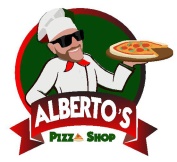 presents a FUN challenge for the school-aged children. YOU CAN DO THIS!GROW YOUR BRAIN, EARN A PIZZANAME: Rules are simple. Read 20 minutes a day, any book of your choice, Monday – Friday for the next six weeks. If you miss a day, don’t stress and make it up on Sat/Sun. We want you to have the BEST last few weeks of homeschooling possible with a yummy incentive. You can print this form to use or create your own. Parents/guardians initial each day after your child completes 20 minutes of readingRead books, grow your brain and earn a yummy pizza. It’s a WIN-WINLast day of homeschool is May 29. Challenge begins Monday April 20, 2020. MUST bring your completed reading log in ANY time in the month of JUNE to receive your personal pan cheese pizza. Personal pan pizza is not available for sale, it is only for this special program. If you get a late start, you have time as we are offering the personal pan pizza with the completed form all during the month of JUNE! Have fun with this. I have kids of my own and was inspired by a similar program that made reading fun when I was a child. Contact me, Angelina, on Facebook at Alberto’s Pizza Shop if you have any questions  MondayTuesdayWednesdayThursdayFridayCommentsWeek 1Week 2Week 3Week 4Week 5Week 6Great jobYou are so smartHappy Hump dayI am proud of youPat yourself on the back